klasa VIITemat: Warunki rozwoju rolnictwa.1. Rolnictwo dostarcza społeczeństwu surowców żywnościowych, dzięki czemu zaspokaja  jego podstawowe potrzeby.                                                                                                                                           Poziom rozwoju rolnictwa zależy od:                                                                                                                               - czynników przyrodniczych  (ukształtowanie powierzchni, klimat, rodzaj gleby)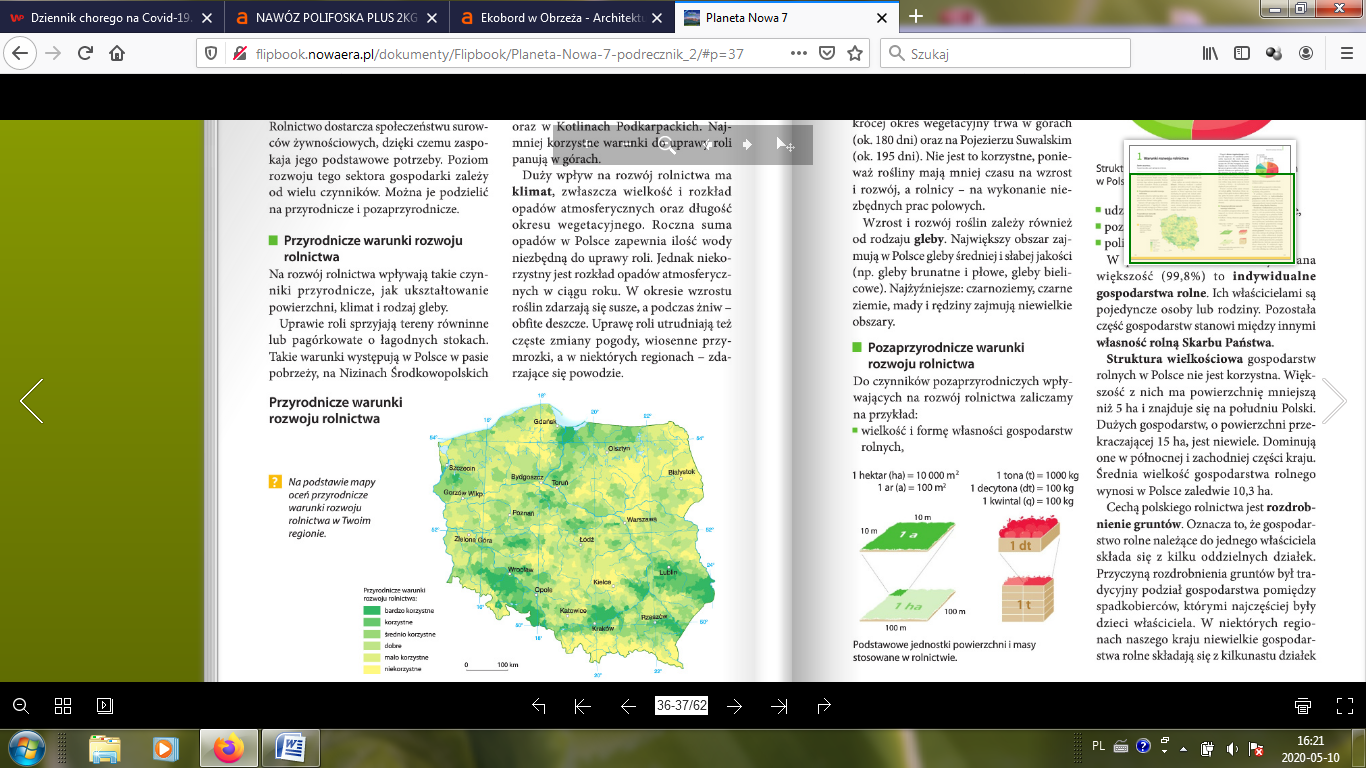 -  czynników pozaprzyrodniczych :                                                                                                                              - wielkość i formę własności gospodarstw rolnych  (w  polskim rolnictwie zdecydowana większość to indywidualne gospodarstwa rolne, ich właścicielami są pojedyncze osoby lub rodziny. Pozostała część gospodarstw stanowi własność  rolną Skarbu Państwa)                                                                                    - udział osób pracujących w rolnictwie    (poziom wykształcenia rolników wpływa na dochód z gospodarstwa, im bardziej wykształcony rolnik tym wyższy dochód)                                                                                                                     - poziom mechanizacji (liczba i jakość używanych maszyn) i chemizacji  (nawożenie                             i stosowanie chemicznych środków ochrony roślin)                                                                                                                                    - politykę rolną państwa - korzystny wpływ dla rozwoju rolnictwa ma udział Polski we Wspólnej Polityce Rolnej Unii EuropejskiejZadanie domowe:Wymień trzy korzyści wynikające z udziału Polski we Wspólnej Polityce Rolnej UE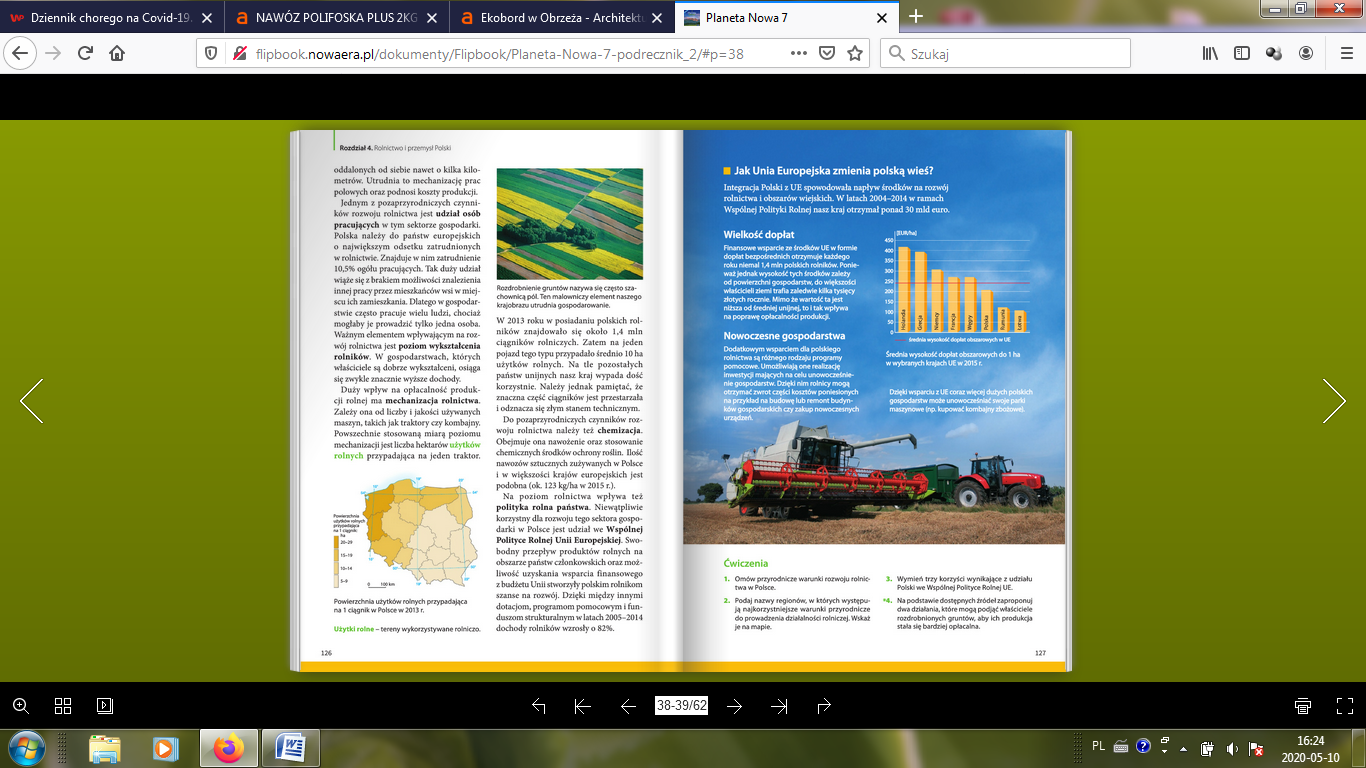 